МБОУ Добродеевская основная общеобразовательная школа Программа детского школьного объединения«НЭОС»с. Добродеевка2014 -2017 г.Пояснительная записка     Воспитание – одна из важнейших сторон  многогранного процесса становление личности, освоение индивидом моральных ценностей, выработка им нравственных качеств, способности ориентироваться на идеал, жить согласно принципам, нормам и правилам морали, когда убеждения и представления о должном воплощаются в реальных поступках и поведении.     Воспитание растущего человека как формирование развитой личности составляет одну из главных задач современного общества. Формирование развитой личности не совершается автоматически, оно требует усилий со стороны людей.  Необходима организация систематического, базирующего на знании и учёте объективных закономерностей развития личности, процесса воспитания, который служит необходимой и всеобщей формой этого развития.     Детское объединение представляет собой важный фактор воздействия на ребёнка, влияющий двояким образом: с одной стороны, создаёт условия для удовлетворения потребностей, интересов, целей ребёнка, способствуя их взаимному обогащению, формированию новых устремлений, с другой стороны, проводит отбор внутренних возможностей личности путём самоограничения и коллективного выбора, равнения на общественные нормы, ценности. Детское объединение выполняет и защитные функции, отстаивая, охраняя интересы, права, достоинство, уникальность ребёнка.     Благодаря детскому объединению происходит становление норм демократической культуры, формирование навыков игрового общения и деятельности, развитие гражданских, патриотических чувств растущего гражданина России, чувства сопричастности с происходящим в окружающем мире.Школьное объединение «НЭОС»  - наш экипаж одна семья.Школьная детское объединение «НЭОС» является добровольным, самоуправляемым объединением детей и подростков, объединенных для добрых и полезных дел, для защиты общих интересов и достижения поставленной  цели, для раскрытия и утверждения себя среди людей и для людей.Объединение осуществляет свою деятельность в соответствии с уставом МБОУ Добродеевской основной общеобразовательной школы, законодательством и Конституцией РФ. Объединение  сотрудничает с государственными общественными учреждениями: ЦПМСС Злынковского района, ЦДТ, сельской библиотекой, домом культуры, библиотекой школы. В объединение принимаются учащиеся МБОУ Добродеевской школы со 2 класса включительно. Ежегодно, накануне осенних каникул проводится торжественное посвящение в члены объединения. Символика объединения «НЭОС» включает в себя: алые галстуки с эмблемой объединения, алые пилотки.Объединение действует на основе общих интересов, при содействии взрослых.  В деятельности объединения принимают участие все желающие в возрасте от 8 до 16 лет.Цели и задачи детского объединенияЦель: развитие творческой индивидуальности и формирование активной жизненной позиции через организацию всех видов досуговой деятельности.Задачи:1.Организация коллективной деятельности.2. Развитие творческих способностей обучающихся.3.  Расширение кругозора детей, удовлетворение их любознательности в познании окружающего мира.4. Формирование у детей навыков культуры общения со своими сверстниками и людьми старшего возраста.Предполагаемый результат     В результате реализации программы детского объединения создаются условия для развития коллективной деятельности учащихся, развиваются их творческие способности, лидерские качества, способности к трудовой и общественной деятельности, программа способствует организации  творческого досуга детей, формируются гражданские качества у учащихся. Структура и управлениеОбъединение имеет свою эмблему, девиз, законы, права и обязанности.Эмблема: 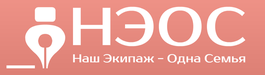 Девиз объединения: «Собраться вместе – начало. Остаться вместе – прогресс. Работать вместе – успех»Законы: «Закон слова»Говори, что знаешь. Делай, что умеешь. Дал слово - сдержи.«Закон дружбы»Помоги другу и протяни руку недругу. Помни, что недруг может всегда стать другом.«Закон заботы»Уважай старших, не обижай младших. Оказывай помощь всем, кто в ней нуждается.«Закон знания»Помни, что ученье - свет, а не ученье - тьма. Каждый член объединения обязан учиться в меру своих сил.«Закон чести»Твоё Отечество - источник твоей силы. Будь сильным и береги этот источник. Береги своё имя, достоинство своего объединения.«Закон дела»Вызвался работать - работай творчески. Не жди подсказки, всегда активно действуй.«Закон равенства и справедливости»Все члены объединения равны, у всех равные права. Все члены объединения должны справедливо поощряться или наказываться за свои поступки.Все члены объединения имеют равные права и обязанности.Права членов детского объединения:- право на защиту своих прав и интересов;- право на получение информации о деятельности объединения;- право избирать и быть избранным в органы Самоуправления объединения;- право выражать своё мнение по любому вопросу;- право вносить предложения, инициативы.Обязанности  членов объединения:-добросовестно относится к своим поручениям;-принимать посильное участие в проводимых мероприятиях;-систематически пополнять свои знания и умения;-соблюдать нормы этики во всех проводимых мероприятиях.Органы управленияВысшим органом детского объединения является Школьное вече. Вече собирается два раза в год,  принимает план деятельности детского объединения, дополняет или изменяет по мере необходимости правила и законы, проводит выборы Председателя объединения и Совета объединения, подводит итоги работы за год.Исполнительным органом является Совет объединения, который представляют делегаты от каждого класса. Совет объединения проводит заседания 1 раз в месяц или по мере необходимости, для корректировки деятельности детского объединения.В детском объединении работают Советы: - совет статистики  отвечает за: сбор и обработку информации об учебном  или воспитательном процессе; текущем, промежуточном и итоговом контроле успеваемости и посещаемости; подсчёт баллов в рейтинговой системе «Лидер школы». - совет культуры и печати отвечает за: подготовку и проведение вечеров отдыха, праздников, фестивалей, выставок, конкурсов,  проведение конкурсов газет и рисунков; оповещение об их проведении общественности (приглашения, листовки); подготовку и размещение информации в печати или на стендах школы.- совет ЗОЖ и спорта отвечает за: подготовку и проведение спортивных соревнований, турниров; подготовку плакатов и листовок по ЗОЖ; отслеживание учащихся, имеющих вредные привычки и проведение с ними разъяснительной работы. - совет труда и экологии отвечает за: дежурство по школе; ознакомление учащихся школы с правилами безопасного поведения; организацию и проведение субботников; осуществляют контроль полива цветов дежурными в коридорах и классах школы.- совет музея отвечает за: поисковую деятельность; организацию и проведение экскурсий; оформление экспозиций комнаты боевой славы.Ликвидация      Объединение создано без ограничения срока деятельности и прекращает свою деятельность по решению Школьного вече, путём самороспуска.